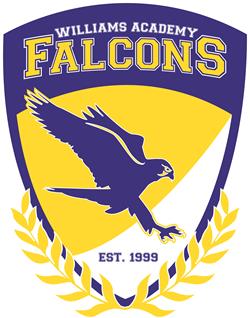 AgendaBoard of Directors’ MeetingMarjorie Williams AcademyElectronicJune 25, 2019Members Present: Royster, Beck, Williams, Barnhardt, Burnett, Richardson, OatesMembers Absent: GuyFor Action Items:Approve: Final Budget Amendment – Williams motioned; Oates Seconded – All approvedAustin explained the increase in technology cost was due to the purchase of macbook pros for the art dept. Also the raise for the teachers depending on the ADM was built into the salary budget. Austin also explained the new budget format the board requested. All were pleased with the format.  Enrollment – 136 students - Public Input - NoneAdjourn – Motion to adjourn made by Williams; seconded by OatesCharter School Information:Charter School Homepage http://www.ncpublicschools.org/charterschools/Governance Board Training Opportunities http://www.ncpublicschools.org/charterschools/training/governance/		NCEES Training for Principal evaluationsMission Statement: The mission of Williams Academy is to offer a stable, emotionally supportive, educational environment for children with a goal of empowering each child to achieve his or her real academic and social potential.Vision: The vision of Williams Academy is to become a model school for academic achievement.BELIEFS:Academic growth of all students is the priority of the schoolStudents learn best in an environment that promotes student active engagement using a variety of strategies that accommodate diverse learning styles and intellectual levelsHealthy, safe, orderly and caring environments promote student learningParent, community, and school collaboration are vital to the success of school’s missionStudents will develop a respect and responsibility for community through active participation in service oriented opportunitiesOpportunities and exposure to experiences beyond the school will influence students towards setting positive goals for futureOn-going and meaningful professional development is crucial to teacher growth and ability       to provide quality instruction.
